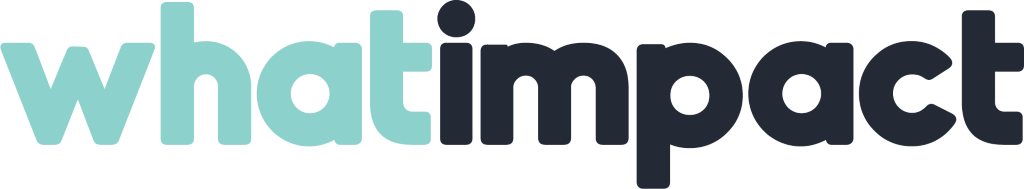 Diolch am fynegi diddordeb mewn ymuno â'r llwyfan whatimpact. Rydym wedi datblygu templed o'n Grwpiau Anghofrestredig i roi syniad i chi o'r wybodaeth y bydd ei hangen arnoch i gwblhau eich proffil ar-lein yn llawn. 
Offeryn paratoadol yw’r ddogfen hon. Pan fyddwch chi'n barod, copïwch a gludwch eich data a gasglwyd i'r proffil ar-lein i gyflymu’r broses o actifadu eich cyfrif. Diolch i chi am gwblhau eich templed proffil whatimpact.  Rydych chi’n barod i fynd! Unwaith y bydd eich proffil yn fyw, byddwch yn gallu dod o hyd i gefnogwyr sydd wedi’u paru’n awtomatig i'ch proffil, dechrau ceisiadau am gyfleoedd cyffrous, gwirio'ch mewnflwch, siarad yn uniongyrchol trwy ein sianel gyfathrebu a defnyddio gosodiadau i gadw'ch cyfrif yn gyfredol.Hwyl am y tro,tîm whatimpactCofrestruE-bost:Cyfrinair:Enw llawn:i: Ar y wefan fyw, rydym yn argymell eich bod yn defnyddio'r prif borthol cofrestru, yn hytrach na'r opsiwn Google. Gwnewch yn siŵr eich bod yn defnyddio e-bost rydych yn ei wirio'n rheolaidd i dderbyn hysbysiadau.Mae'n wych cael eich sefydliad ar ein cofrestr!Croeso i'n marchnad baru lle gall cwmnïau a gwneuthurwyr grantiau sy'n cynnig adnoddau, ac elusennau, mentrau cymdeithasol a grwpiau anghofrestredig sy'n chwilio am adnoddau, gysylltu a rhannu'n rhwydd.Dyma rai pwyntiau i chi eu cymeradwyo cyn parhau i'ch cyfrif: 1. Drwy gofrestru a chreu proffil, rwy'n cadarnhau fy mod wedi cael fy awdurdodi i greu proffil whatimpact ar ran fy sefydliad.2. Rwy'n cydnabod bod whatimpact yn wefan baru, nid gwefan roddion. Rhaid cytuno ar drafodion rhodd yn allanol rhwng y partïon sy'n cael eu paru.3. Bydd whatimpact yn uwchlwytho data cyhoeddus cynhwysfawr i'r proffiliau bob mis, at ddibenion diwydrwydd dyladwy. Mae'r data yn cael ei dynnu'n awtomatig o wefannau’r llywodraeth a gellir ei ddiweddaru gan weinyddwr proffil trwy gysylltu â gwefannau’r llywodraeth yn uniongyrchol. Nid yw whatimpact yn gyfrifol am ddiweddaru neu ddilysu'r data proffil, ar ran unrhyw barti.  Drwy greu cyfrif, rydych yn deall eich cyfrifoldeb i gynnal eich diwydrwydd dyladwy eich hun, i'r graddau y mae eich sefydliad ei angen.  Rydym yn cynnig manylion cyswllt a sianeli cyfathrebu ar gyfer y gwaith hwn. 4. Pan fydd y Cefnogwr a'r Derbynnydd wedi cytuno ar bariad, gan gytuno i gyfnewid adnoddau penodol, ystyriwn fod bargen wedi'i tharo. Yna bydd data'r rhodd yn dod yn gyhoeddus ac i’w weld ar eich proffiliau. Mae hyn yn actifadu cyfarchiad prosiect cysylltiedig a gwasanaethau adrodd ar effaith i chi ymgysylltu â'ch rhanddeiliaid.i: Mae rhagor o Delerau ac Amodau a Pholisi Preifatrwydd whatimpact ar gael ar y wefan Creu cyfrif whatimpactMae'n wych cael eich sefydliad ar ein cofrestr!Pa fath o sefydliad ydych chi'n ei gynrychioli?Dewiswch un o'r canlynol:CadarnhadNeilltuwch 40-60 munud i gwblhau eich proffil craidd ac 20-30 munud i ychwanegu gweithgareddGall gymryd 20-30 munud i ychwanegu 1-2 weithgareddEr mwyn i'ch proffil fod yn gyhoeddus ar whatimpact, cwblhewch pob maes proffil gorfodolProffiliau gyda gweithgareddau / cynigion sy’n dod i’r brig gyntaf (at ddibenion paru)Camau i greu eich cyfrifCrëwch eich proffil cyhoeddus. Dylech gynnwys gwybodaeth am sefydliadau a rhestru’r rhoddion, y cynhyrchion, y gwasanaethau a'r gwirfoddolwyr medrus rydych chi'n chwilio amdanyn nhw. Ychwanegwch un neu fwy o weithgareddau. Gall y rhain fod yn weithgareddau elusennol cyffredinol neu'n ymgyrchoedd untro, mwy penodol.Gwnewch gais ar gyfer cynigion. Edrychwch i weld pa gynigion mae whatimpact wedi awgrymu eich bod yn paru â nhw ac yn gwneud cais amdanynt. Mae ceisiadau yn cynnwys holiadur diwydrwydd dyladwy syml ac ni ddylai gymryd mwy na 5 munud i'w gwblhau. Gwiriwch eich Mewnflwch i weld a oes gennych unrhyw ymateb i'ch ceisiadau. Crëwch broffil - proffil craiddBydd swigod gwybodaeth yn eich tywys drwy'r broses o greu eich cyfrif.Manylion y sefydliadEnw masnachu:i: Dyma enw masnachu’ch elusen. Gall fod yr un fath â'ch enw cofrestredig.Math o sefydliad:Cymdeithas AnghofrestredigGrŵp CymunedolClwbElusen Fach Eich logoByddwn yn gofyn i chi am eich logo yn un o'r fformatau canlynol:Dylai ffeil fod yn o leiaf 400px x 400px, JPG a dim mwy na 10MBPrif ddelwedd Dylai ffeil yn ddelfrydol fod yn 1920px x 1080px, JPG a dim mwy na 10MBi: Dylech gynnwys llun sy'n adlewyrchu ysbryd eich sefydliad a'ch gwaith.Instagram Fel y gall defnyddwyr whatimpact ymgysylltu â’ch gwaith a chael y wybodaeth ddiweddaraf, cysylltwch eich Instagram.https://i: Rydym yn gwthio traffig tuag at eich prosiectau trwy ymgyrchoedd hyrwyddo cyhoeddus trwy'r cyfryngau cymdeithasol a blogiau.Arwyddair (0/80 nod)i: Arwyddair neu slogan byr sy'n cyfleu nod eich elusen. Gwnewch yn siŵr fod eich arwyddair yn cynnwys geiriau allweddol i'ch cysylltu â'r pariad cywir. 
Eich ymgyrchHanes byr Nodwch ychydig am hanes eich ymgyrch. (0/350 nod)Gweledigaeth ar gyfer y dyfodol Disgrifiwch eich gweledigaeth ar gyfer y dyfodol. (0/350 nod) i: Pa fath o fyd y mae eich sefydliad yn dymuno ei adeiladu yn y dyfodol?Siopau [   ]  i: Nifer y siopau sydd ynghlwm wrth eich sefydliadEich nodau i wneud gwahaniaethBeth yw'r newidiadau y mae eich sefydliad yn dymuno eu gwneud mewn cymdeithas?  Cynnydd byrdymor a thymor hwy mesuradwy a gyflawnir drwy eich gweithgarwch a'ch gwaith.Nodwch hyd at 5 canlyniad. (0/100 nod yr un):1.2.3. 4. 5. i: Enghreifftiau:- Pobl yn cael eu codi o dlodi drwy gyflogaeth a rheoli eu heriau iechyd meddwl. Eich achos a'ch maes o ddiddordebDewiswch un neu fwy o enghreifftiau o'r achos y mae eich sefydliad yn gweithio i'w gefnogi: Eich cyrhaeddiadBuddiolwyr - Pwy fydd yn elwa o'r prosiect hwn?Disgrifiwch yn fwy penodol pwy yw eich buddiolwyr a sut rydych chi'n gweithio gyda nhw. Disgrifiad penodol: (0/250 nod)i: Rydym yn eich cynghori i ddewis eich buddiolwyr yn ofalus gan fod hwn yn un o'r meini prawf paru yn yr hidlydd. Gallwch ddewis un neu fwy o fuddiolwyr o gwymplen. Ardaloedd daearyddol y gweithgarwch: Cwymplen o opsiynau: Byddwch yn gallu dewis un enghraifft neu fwy nag un.Ble mae eich ardal allgymorth?Gwlad yr ymgyrch: Rhanbarth yr ymgyrch: Ardal yr ymgyrch: i: Rydym yn eich cynghori i ddewis eich ardaloedd yn ofalus gan fod hwn yn un o'r meini prawf paru yn yr hidlydd. Perfformiad ariannol
Mae whatimpact yn annog gwybodaeth dryloyw ar gyfer prosesau diwydrwydd dyladwy a gwneud penderfyniadau, gan arbed amser a sefydlu ymddiriedaeth.Sylwadau ar Faterion AriannolRhowch fanylion o le mae'ch arian yn dod, sut mae'n cael ei wario ac unrhyw gynlluniau yn y dyfodol i dyfu neu newid. (0/350 nod)TystebauTysteb partner Rhowch dysteb gan gyllidwr prosiect. (250 nod)Pwy ddywedodd hyn?:  I bwy maen nhw'n gweithio?: Logo:  Dylai ffeil fod yn o leiaf 400px x 400px, JPG neu PNG a dim mwy na 10MBTysteb buddiolwr Rhowch dysteb gan fuddiolwr prosiect. (250 nod)Pwy ddywedodd hyn?:  I bwy maen nhw'n gweithio?: Logo: Dylai ffeil fod yn o leiaf 400px x 400px, JPG neu PNG a dim mwy na 10MBRydych chi nawr wedi cwblhau eich Proffil Craidd! Gwnewch yn siŵr bod eich proffil ar fodd Cyhoeddus fel y gall sefydliadau cefnogol weld y gwaith rydych chi'n ei wneud.Y cam nesaf yw llenwi'ch adran Sut i Helpu.  Sgroliwch i'r dudalen nesaf i barhau â'ch cais. Ar y wefan fyw, gallwch ddod o hyd i'ch adran Sut i Helpu trwy ymweld â'ch Dangosfwrdd.Sut i helpuRhowch wybod i bobl pa fath o gefnogaeth sydd ei hangen ar eich sefydliad.  Bydd ffenest naid yn eich tywys drwy'r adran hon ar y wefan fyw. Defnyddiwch yr adran hon i restru ffyrdd y gall aelodau whatimpact neu'r cyhoedd gefnogi eich gwaith. Gofynnwch am yr arian, y gwasanaethau, y cynhyrchion neu'r gwirfoddolwyr medrus rydych chi'n chwilio amdanyn nhw.  Po fwyaf penodol fyddwch chi gyda'ch anghenion, y mwyaf tebygol fyddwch chi o ddod o hyd i bartneriaid neu gefnogwyr. Ar y wefan fyw, gallwch ychwanegu ceisiadau lluosog.ArianEr y gall eich sefydliad wneud cais yn weithredol am gynigion gan gwmnïau a gwneuthurwyr grantiau, gallwch hefyd greu rhestr gynhwysfawr o adnoddau sydd eu hangen ar eich sefydliad. Nodwch bob cais ac ychwanegwch ddolen gyfeirio. Bydd y wybodaeth hon yn gyhoeddus, felly efallai y cewch gynigion gan y cyhoedd. Cyfraniadau ariannol:  (Blychau ticio ar y safle ar-lein)i: Enghreifftiau:- cymorth codi arian- rhodd unigol untro - etifeddiaethSgiliau ac amser (gwirfoddolwyr)Mae 11 miliwn o oedolion yn y DU yn cael amser â thâl ar gyfer gwirfoddoli, ond dim ond ffracsiwn sy'n manteisio ar y cyfle.Defnyddiwch wirfoddolwyr medrus, gyda gwybodaeth ac arbenigedd sy'n benodol i anghenion eich sefydliad.Ar y wefan fyw, gallwch ychwanegu ceisiadau lluosog.Rhestrwch y gwasanaethau gwirfoddol yr ydych yn chwilio amdanynt: (Blychau ticio ar y safle ar-lein)i: Enghreifftiau:- Marchnata: helpu i gyflwyno ymgyrch, diweddaru'r cyfryngau cymdeithasol, cyflwyno gweithgareddau cysylltiadau cyhoeddus Cynhyrchion A oes angen unrhyw roddion cynnyrch ar eich sefydliad?  Gallai'r rhain fod yn boteli dŵr, llyfrau, offer TG ac ati.  Dylech gynnwys dolenni i weithgareddau a fyddai'n elwa o gynhyrchion ac adnoddau.Rhoddion cynnyrch sydd eu hangen: (Blychau ticio ar y safle ar-lein)GwasanaethauA oes angen unrhyw roddion gwasanaeth ar eich sefydliad?  Gallai gwasanaethau gynnwys: gwaith proffesiynol pro bono (cyfreithiol, gwe, strategaeth fusnes, dylunio ac ati), yn ogystal ag aelodaeth am ddim i'ch rhaglen, trwydded am ddim i feddalwedd. Rhoddion gwasanaeth sydd eu hangen: (Blychau ticio ar y safle ar-lein)Prynu oddi wrthym Disgrifiwch unrhyw gynhyrchion neu wasanaethau sydd gennych ar werth.Dyma le i hyrwyddo cynhyrchion neu wasanaethau eich sefydliad, fel y gall cwmnïau neu unigolion gefnogi eich gweithgareddau. Gallent fod yn nwyddau wedi'u brandio, gofod lleoliad neu gyrsiau hyfforddi eich sefydliad. Gallwch ychwanegu nifer o opsiynau ar y wefan fyw. (0/350 nod)Opsiwn dolen?: https:// Ychwanegu llun?: Dylai ffeil yn ddelfrydol fod yn 1920px x 1080px, JPG, PNG a dim mwy na 10MBDiwydrwyddMae gwybodaeth am eich statws ariannol yn annog tryloywder ac ymddiriedaeth, gan arwain at gydweithrediadau mwy llwyddiannus.  PoblNifer y Cyflogeion:  Nifer y Gwirfoddolwyr: Nifer yr Ymddiriedolwyr: Proffiliau LinkedIn Ymddiriedolwyr: i: Mae'n bwysig iawn cael rhestr gyfredol o ymddiriedolwyr, at ddibenion diwydrwydd dyladwy.  Gallwch olygu'r rhestr hon ar unrhyw adeg ac atodi proffiliau Linkedin ymddiriedolwyr.Adroddiad blynyddolUwchlwythwch eich adroddiad blynyddol: Y maint ffeil mwyaf y gellir ei uwchlwytho yw 10MB Gludwch ddolen i'ch proffil 360Giving https:// i: Os yw'ch sefydliad wedi derbyn grant neu grantiau gan unrhyw wneuthurwr grantiau a restrir ar gronfa ddata grantiau 360Giving, ewch ihttp://grantnav.threesixtygiving.org/recipientsa chopïwch a gludwch eich dolen proffil yma i ddangos y grantiau rydych chi wedi'u derbyn yn y gorffennol. Mae'n bwysig i ddarpar wneuthurwyr grantiau newydd weld pwy arall sydd wedi cefnogi eich sefydliad Creu gweithgareddNawr mae’n amser rhestru gweithgaredd y mae eich sefydliad yn ei redeg. I wneud cais am adnoddau, rhaid bod gennych o leiaf un gweithgaredd wedi’i gyhoeddi ar eich proffil. Gallwch gyhoeddi cymaint o weithgareddau ag y dymunwch. Gweithgareddau yw'r rhannau pwysicaf o'ch cais, felly rhowch gymaint o fanylion ag y gallwch chi. Bydd y manylion hyn yn cael eu cynnwys yn awtomatig yn eich adroddiad effaith gymdeithasol. Gallwch gadw eich gweithgaredd fel drafft, i'w olygu yn ddiweddarach. Pan fyddwch chi'n barod, cyhoeddwch eich gweithgaredd er mwyn dechrau'r broses baru a derbyn cynigion.Bydd cwmnïau a gwneuthurwyr grantiau ond yn gweld holl fanylion eich cais a'ch proffil llawn pan fyddant wedi mewngofnodi i whatimpact.com.Enw’r GweithgareddDisgrifiad o'ch gweithgaredd (0/500 nod)i: Dyma’ch pitsh dyrchafu. Rhowch syniad i aelodau whatimpact o'r hyn rydych chi'n ei wneud a’r hyn rydych chi'n  ceisio ei gyflawni.Maint y prosiect y flwyddyn: £  Buddiolwyr neu dargedau gweithgareddau Pwy neu beth sy'n elwa o'r gweithgaredd hwn? Ychwanegwch gymaint ag sy’n briodol.Rhowch unrhyw fanylion perthnasol. (0/250 nod)Cyfanswm buddiolwyrI gael syniad o raddfa'r prosiect hwn, tua faint o fuddiolwyr neu dargedau ydych chi'n anelu i'w cyrraedd?  Cwblhewch yr adran hon dim ond os oes gennych fuddiolwyr targed ar gyfer eich targed cyffredinol. Sut fyddech chi'n categoreiddio eich buddiolwyr neu'ch targed? Dewiswch rhwng:Nifer y buddiolwyr [  ]Cyrhaeddiad y gwaith [  ]Faint o fuddiolwyr neu dargedau ydych chi'n bwriadu eu cyrraedd yn y gweithgaredd cyffredinol?  Rhowch unrhyw sylwadau pellach. (0/60 nod)Buddiolwyr blynyddolDyma'ch cyfnod adrodd arferol ar gyfer y gweithgaredd penodol hwn.Sut fyddech chi'n categoreiddio eich buddiolwyr neu'ch cyrhaeddiad?Rhowch unrhyw fanylion perthnasol. (0/60 nod)Llinell amser gweithgareddDyddiad dechrau: xx/xx/xxxxDyddiad gorffen: xx/xx/xxxxParhaus: [  ]Eich cyfnodau adrodd ar whatimpact: Chwarter: [  ]Bob chwe mis: [  ]Prif ddelwedd Dylai ffeil yn ddelfrydol fod yn 1920px x 1080px, JPG, PNG a dim mwy na 10MBDylech gynnwys delwedd i roi gwell syniad i gefnogwyr o genhadaeth y prosiect.Nodau gweithgareddDyma'r canlyniadau rydych chi'n ceisio eu cyflawni. Disgrifiwch naill ai’r newid rydych chi am ei greu neu eu meintioli. 0/100 nod1. (0/100 nod)2. (0/100 nod)3. (0/100 nod)Gweithgareddau'r prosiectSut ydych chi'n ymgysylltu â'ch cyrhaeddiad yn weithredol? Beth ydych chi'n ei wneud i ysgogi newid?0/100 nod1. (0/100 nod)2. (0/100 nod)3. (0/100 nod)4. (0/100 nod)5. (0/100 nod)Disgrifiwch sut rydych chi'n monitro ansawdd eich gwaith:(0/100 nod)A yw eich gweithgaredd yn cyd-fynd â Nodau Datblygu Cynaliadwy (NDC) y Cenhedloedd Unedig?Dewiswch nod datblygu cynaliadwy CU sy’n cyd-fynd â'ch prosiect. Gallwch ddewis un o gwymplen.Cyrhaeddiad daearyddol y gweithgaredd:Gallwch ddewis nifer o leoliadau. Cwymplen.Rydym yn eich cynghori i ddewis eich ardaloedd yn ofalus gan fod hwn yn un o'r meini prawf paru yn yr hidlydd. Gwlad yr ymgyrch: Rhanbarth yr ymgyrch: Ardal yr ymgyrch: Pwy sy'n ariannu'r gweithgaredd hwn yn barod?Er mwyn sefydlu ymddiriedaeth ymhlith cefnogwyr ac at ddibenion diwydrwydd dyladwy, nodwch arianwyr presennol. Enw:Mwy o fanylion (0/100 nod)Ychwanegwch ddolen i'w gwefan: https://Partneriaid eraill Gyda phwy arall ydych chi'n cydweithredu?Enw:Mwy o fanylion (0/100 nod)Ychwanegwch ddolen i'w gwefan: https://